Užduotys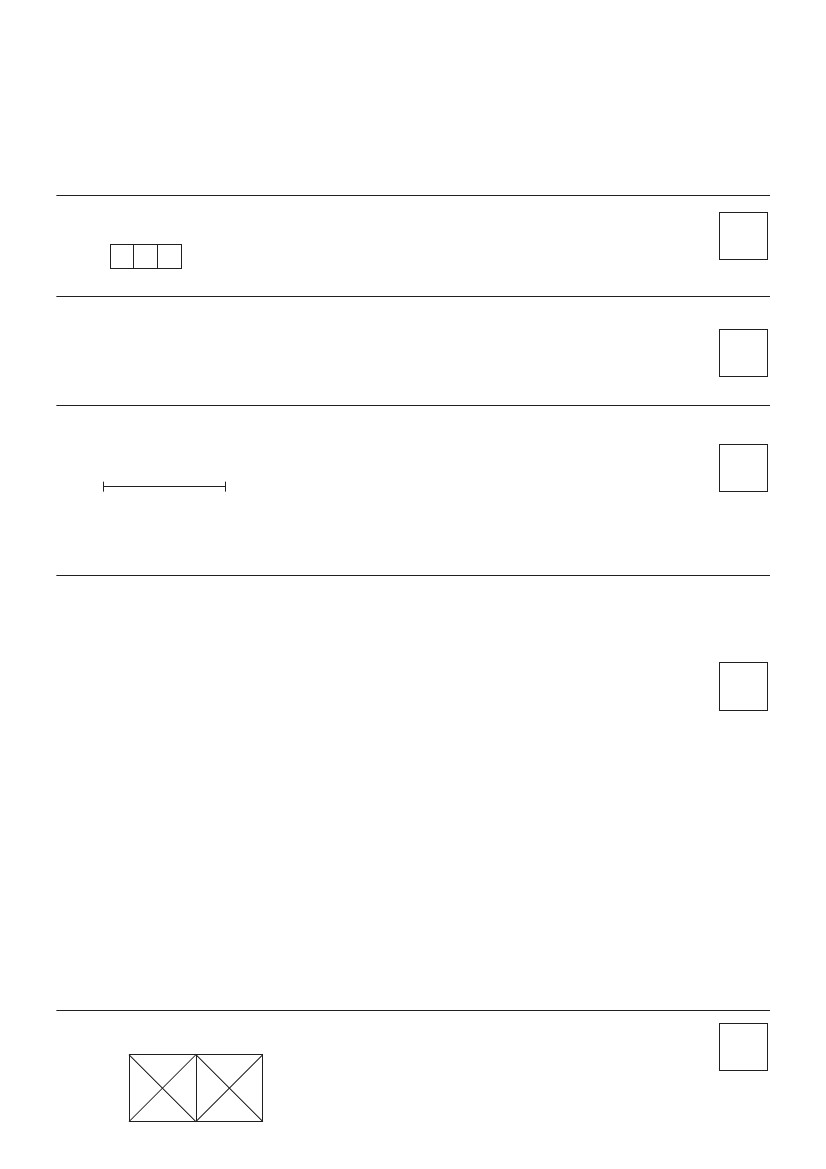 Antros klasės mokinių mokyklos matematikos olimpiada 2014 m.Mokykla .......................................................................................................................Mokinio vardas, pavardė ............................................................. Klasė .........................1. Sudėkite visus lyginius skaičius nuo 1 iki 20.Ats.:1 t.2. Kiek mažiausiai obuolių turi būti pintinėje, kad juos būtų galima išdalyti po lygiai ir 5,   ir 6 vaikams?25;36;30;421 t.3. Atkarpą AB padidinkite 3 kartus. Užrašykite gautos atkarpos AC ilgį.AAB = .......... cmAC = .......... cmB2 t.4. Parduotuvėje iki pietų parduota 35 kg cukraus ir tiek pat druskos, o po pietų - cukraus 7 kg   daugiau, o druskos - 6 kg mažiau.a) Kiek kilogramų cukraus pardavė po pietų?32 kg;28 kg;42 kg;52 kg;40 kg4 t.b) Kiek kilogramų druskos pardavė po pietų?28 kg;29 kg;38 kg;39 kg;41 kgc) Kiek kilogramų cukraus parduota iš viso?85 kg;77 kg;67 kg;87 kg;42 kgd) Kiek kilogramų druskos parduota iš viso?63 kg;41 kg;64 kg;65 kg;29 kg5. Kiek brėžinyje matai trikampių ir kvadratų?2 t.Kvadratai - ...........Trikampiai - ..........6. Iš dviejų po pusės lito monetų atimkite dvi monetas po 20 ct ir tris monetas po 5 ct.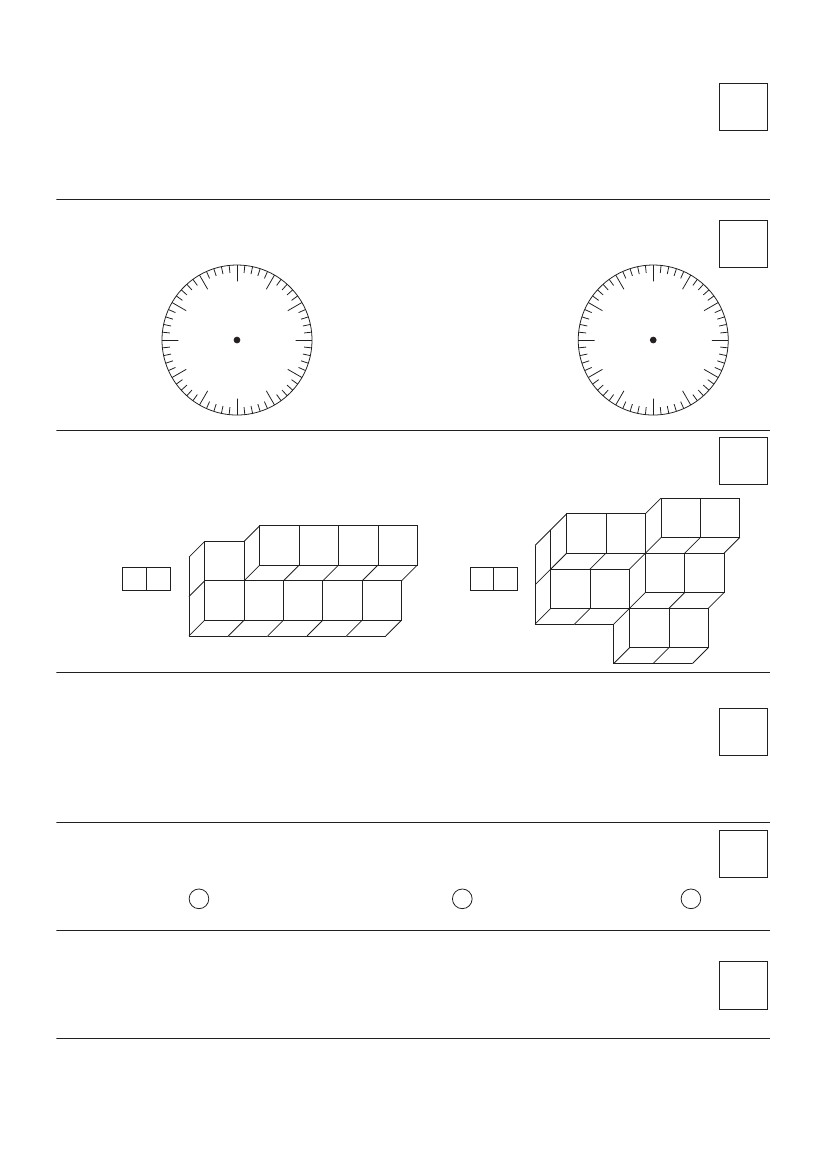 2 t.Ats.: .........................................................................................................7. Nupieškite trūkstamas rodykles.2 t.1112123876541011101212315:00987654Po 1 h 10 min laikrodis rodys:98. Parašykite, kiek kubelių statinyje.2 t.9. Tverdami tvorą, statybininkai įkasė tiesia linija 10 stulpų, tarp kurių atstumas - po 2 m.   Koks tvoros ilgis?3 t.Ats.: .........................................................................................................10. Palyginkite:13 + 13 + 1325 + 30 : 23 x 5 + 10 x 477 - 11 x 220 : 5 + 233 t.30 - 4 : 111. Kai Agnei buvo 4 metai, Benui buvo 7 metai. Kai Agnei 7 metai, Kristinai buvo 5 metai.    Kiek metų buvo Benui, kai Kristinai buvo 7 metai?Ats.: Benui ............ metų.3 t.Galėjai surinkti 25 taškus. Surinkai ................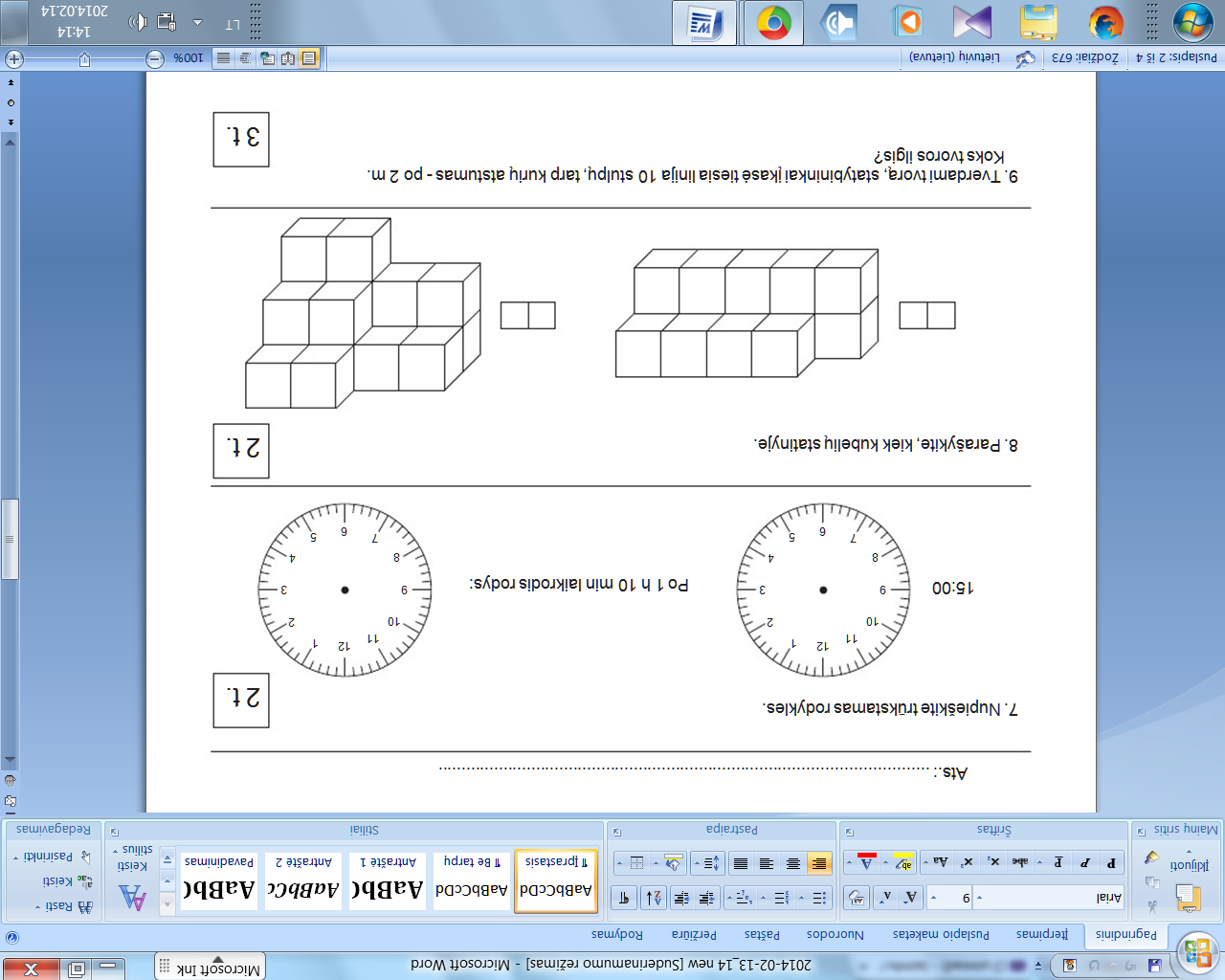 